GUÍA DE MATEMÁTICAS 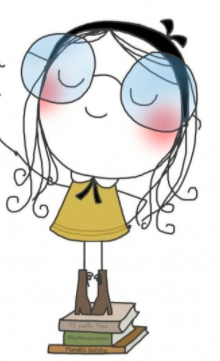 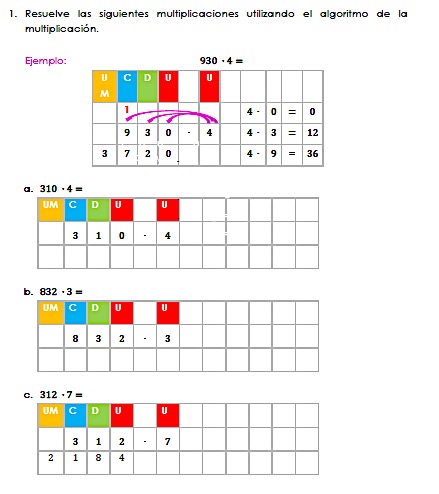 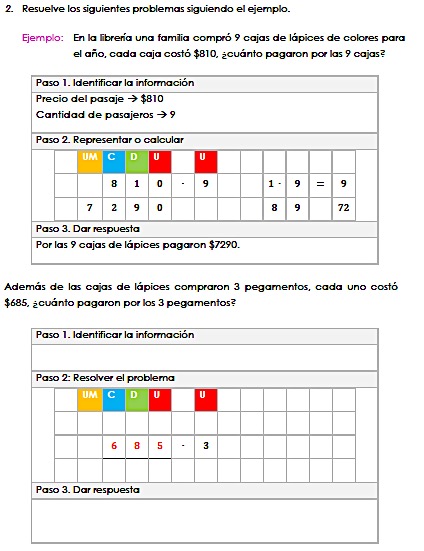 Nombre:Curso: 5°A   Fecha: semana N°33 y 34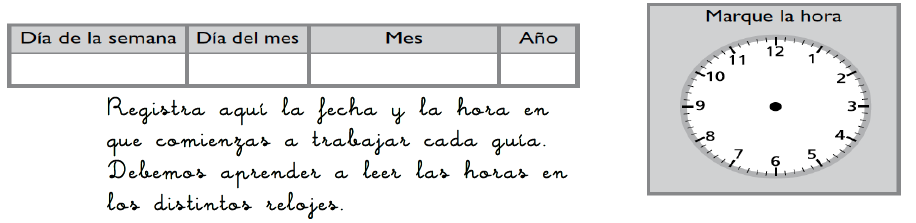 ¿QUÉ APRENDEREMOS?¿QUÉ APRENDEREMOS?¿QUÉ APRENDEREMOS?Objetivo (s): OA5 Demostrar que comprenden la multiplicación de números de tres dígitos por números de un dígito:Objetivo (s): OA5 Demostrar que comprenden la multiplicación de números de tres dígitos por números de un dígito:Objetivo (s): OA5 Demostrar que comprenden la multiplicación de números de tres dígitos por números de un dígito:Contenidos: MultiplicaciónContenidos: MultiplicaciónContenidos: MultiplicaciónObjetivo de la semana: Resolver problemas que involucran multiplicación de número de tres dígitos por números de un dígito, sin canje, manifestando actitudes de solidaridad y respeto, que favorezcan la convivencia.Objetivo de la semana: Resolver problemas que involucran multiplicación de número de tres dígitos por números de un dígito, sin canje, manifestando actitudes de solidaridad y respeto, que favorezcan la convivencia.Objetivo de la semana: Resolver problemas que involucran multiplicación de número de tres dígitos por números de un dígito, sin canje, manifestando actitudes de solidaridad y respeto, que favorezcan la convivencia.Habilidad: Resolver problemasHabilidad: Resolver problemasHabilidad: Resolver problemas